帮 助 中 国 企 业 持 续 成 长时代华商学习卡课程新一代企业学习平台价值领创者营销管理系列—精品课基于品牌竞争力的渠道开发与经销商业绩提升主讲：500强企业大客户销售教练，原宝洁渠道运营经理 任朝彦课程对象：资深销售顾问、销售主管/经理/总监、区域经理、渠道经理/总监等营销人士课程时间：2024年6月20-21日课程地点：广州时代华商商学研究院（大湾区总部）课程费用：4800元/人，学习卡会员享受折扣课  程  简   介具体内容安排以课前3个月的邀请函为准帮 助 中 国 企 业 持 续 成 长课程背景“没有成功的企业，只有时代的企业。”谁掌握了这个时代的渠道变革和趋势，谁的品牌竞争力就找到了渠道的落点，谁就获得了持续的增长，谁就是行业的领跑者。企业在全网时代必须建立一套新的渠道打法，在渠道分化融合交互的变革中，企业要回到品牌运营中去审视渠道的发展。用品牌战略驱动渠道战略，重新规划渠道体系，渠道实现精准化、精益化、精细化运营，保证市场业绩高速稳健增长。Ø  如何在全网时代快速搭建业绩高增长的渠道体系，建立全运营的渠道增长模式？为此，我们特邀原500强营销总监、品牌战略规划高级经理、中国区渠道运营体系项目负责人任朝彦老师，与您一起学习全网时代的渠道规划和体系搭建方法。本课程从渠道战略布局、渠道体系设计、渠道运营层次设计与渠道商运营业绩增长等方面内容，帮助学员审视与判断企业渠道发展方面的实际问题，科学制定渠道打法和业绩提升策略，建立高效的渠道结构，激发渠道的绩效输出，提升渠道商的动力与业绩联动，实现企业的渠道竞争力。课程收获企业收益：岗位收益：1.帮助企业在全网时代构建一套完善的渠道运营体系；1.理解并掌握全网时代的渠道趋势和特点，如何确定渠道价值并建立渠道优势；2.输出一套开发、辅导、激励渠道商（经销商）的运营机制；2.掌握如何设计渠道体系，通过渠道体系分析企业业绩增长的聚焦点、发力点、引爆点；3.厘清在渠道新环境下的角色，如何向渠道商赋能；3.培养有品牌意识的渠道开发精英队伍，有效改善渠道体系，实现持续增长。4.掌握开发、辅导、激励渠道商（经销商）的方法，有效激励、运营、管理经销商伙伴。新 一 代 学 习 卡 价 值 领 创 者帮 助 中 国 企 业 持 续 成 长课程特色本课程高度凝聚导师在500强企业、在著名品牌管理咨询案例中的渠道开发与渠道网络管理的实战精华，引领学员学习和实践卓越企业的渠道营销打法；12采用讲解、小组讨论、案例分析、角色扮演等方式，结合学员自己分享工作经验的互动教学，全方位帮助学员掌握课程内容，确保课程效果。课程大纲第一单元：全网时代的渠道变革与渠道打法1、全网时代渠道高增长案例剖析（1）长安集团的渠道体系与发力点解读（2）农夫山泉的渠道引爆点解读（3）苏泊尔的渠道动力机制高增长解读2、竞争聚焦：全网时代渠道是王道（1）营销竞争焦点转移（2）全网时代渠道模式的发展新趋势（3）分析：企业渠道管理中的焦点问题3、渠道高增长的三大突破点（1）渠道发力点重心下移（2）伙伴关系机制（3）渠道运营体系机制流程化4、以品牌为中心的全渠道营销策略（1）用户细分与渠道分销机制（2）渠道的定位与策略制定（3）案例：华为的渠道商运营解读第二单元：全渠道布局与结构规划1、案例讨论：某企业全渠道体系解构2、共识：企业的渠道使命与任务3、企业的渠道体系规划实操讲解（1）如何做渠道规划（2）路径规划（3）层级规划（4）分销效能规划（5）渠道资格与任务规划新 一 代 学 习 卡 价 值 领 创 者帮 助 中 国 企 业 持 续 成 长课程大纲4、优秀企业渠道模式解析和模式决策5、四个渠道关键因素分析（1）客观要素（2）以品牌竞争力的渠道构建的核心要素（3）以渠道运营为中心的管控要素（4）基于区域竞争地位的发展要素6、案例分析:某互联网企业渠道模式剖析第三单元：高效的渠道拓展与渠道商开发1、问题：我们为什么缺乏有效的渠道？2、问题：我们为什么掌控不了渠道商？3、甄选渠道商时常出现的问题分析4、选择渠道商应避免四个误区和视角5、渠道商选择的工具化实操（1）渠道商评审指标确定（2）渠道商加权分析（3）渠道商关键指标考量（4）渠道商软指标要素6、如何通过运营体系驱动高增长（1）企业的角色转型与核心任务（2）渠道商的管理体系搭建（3）渠道商的运营规划（4）渠道商的利润分析（5）渠道商分销效能机制（6）渠道商的激励体系与有效激励（7）渠道商赋能7、渠道伙伴JBP共赢计划与推动（1）从买卖伙伴转化为生意伙伴（2）以渠道商为中心的经营视角（3）OGSM的发展共识（4）如何制定JBP计划新 一 代 学 习 卡 价 值 领 创 者帮 助 中 国 企 业 持 续 成 长课程大纲第四单元：如何向渠道经销商深度营销1、渠道经销商的“动力”和“竞争力”来源（1）如何向渠道经销商营销（2）渠道经销商关注的问题（3）渠道经销商说服与意愿强化技巧2、如何提升经销商的销售能力（1）提升销售能力的基本工具（2）提升销售能力的基本途径3、衡量一个经销商的最佳绩效标准第五单元：如何建立渠道商忠诚度1、如何建立良好的客情提升渠道忠诚度2、有多少种方式提升渠道忠诚度3、建立高信任度和合作度关系的要诀、禁忌第六单元：如何带领渠道商在全网时代成功转型1、全网时代发展趋势与企业变革2、全网时代营销与消费行为学的特点3、Z时代崛起如何应对渠道分化4、新技术迭代的发展趋势、工具的升级、对渠道的影响新 一 代 学 习 卡 价 值 领 创 者帮 助 中 国 企 业 持 续 成 长专家简介任朝彦500强企业大客户销售教练、原宝洁渠道运营经理【实战经验】18年一线营销研究和实践经验、全球头部品牌企业咨询顾问资历。“狼性销售”和“狼性营销团队建设”课题项目研发人和版权课程讲授人；国内首位向中国企业解读和普及麦肯锡、埃森哲、罗兰贝格、奥美等管理咨询方法论和市场分析工具的管理咨询师；中国长安集团营销总经理认证课程导师与评审专家；曾担任全球第一大食品500强企业吉百利史威士、新加坡知名食品制造商集团企业的大客户经理、营销高级经理和营销总监等职务。曾任中国长安、58同城、蒙牛乳业、强生中国、中粮集团、宝洁、美的、东风汽车等500强企业营销经理人内部能力提升认证导师和首席辅导专家。曾管理500强企业亚太地区KA大客户项目经理，连锁店3000家，并实现连续六年销售业绩单品第一。6年快销品零售大客户销售和管理经验，曾创下连续四年大区销售行业排名第一的辉煌业绩。【专业背景】著有《市场营销实战教练手册》、《门店营销与销售管理》、《区域市场深度营销手册》等书籍。【授课特点】讲解生动，深入浅出。【主讲课程】《如何制定年度营销规划与计划》、《精准大客户营销与策略性销售训练营》、《基于品牌竞争力的渠道开发与经销商业绩提升》、《狼性团队建设与管理》、《商务谈判》等经典课程。【服务客户】通用中国、西门子、蒙牛、伊利、搜狐、网易、王老吉、中国电信、中国银行、工商银行、沃尔玛、联想、惠普、三星、宝洁、联合利华、强生……新 一 代 学 习 卡 价 值 领 创 者帮 助 中 国 企 业 持 续 成 长学员评价我有幸参加了任朝彦老师的系列课程，任老师授课内容比较丰富，深入浅出，让我获益匪浅，对我以后的工作也有一定的帮助。——五菱汽车营销经理  王先生通过两天的学习，认清了营销总监的职责，掌握了客户管理的沟通技巧，并就今后工作中如何打造高效营销团队很有收获。——江淮汽车营销总监  童总任老师的课程十分精彩，两天的课程下来一点都没有枯燥感，而且内容非常实用。——王邦实业营销经理  万总任老师很专业、课程的内容生动、精彩，实用性也很强，把销售流程化，很系统，感觉学到了以前没有学到的知识。——东莞供电  张经理新 一 代 学 习 卡 价 值 领 创 者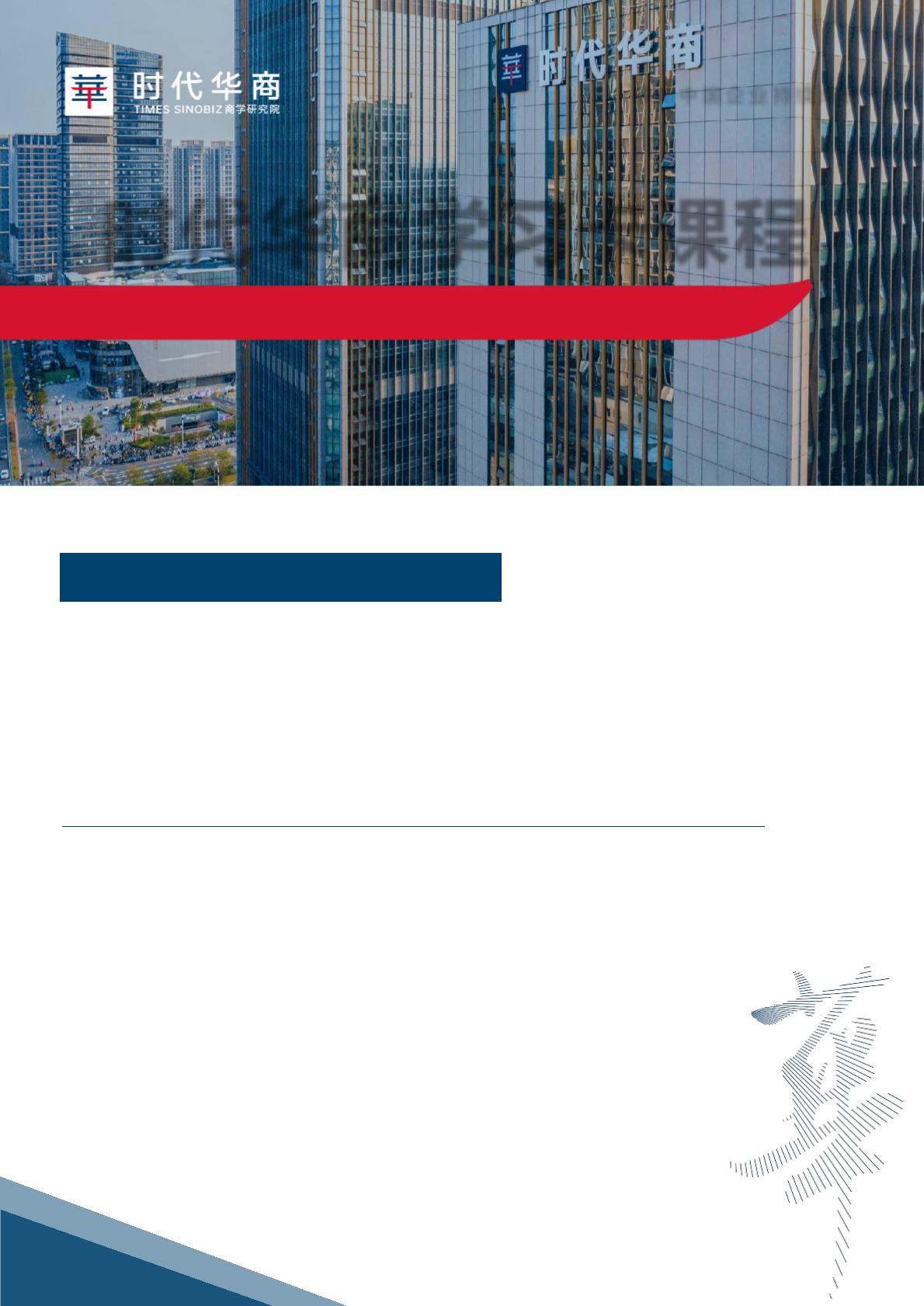 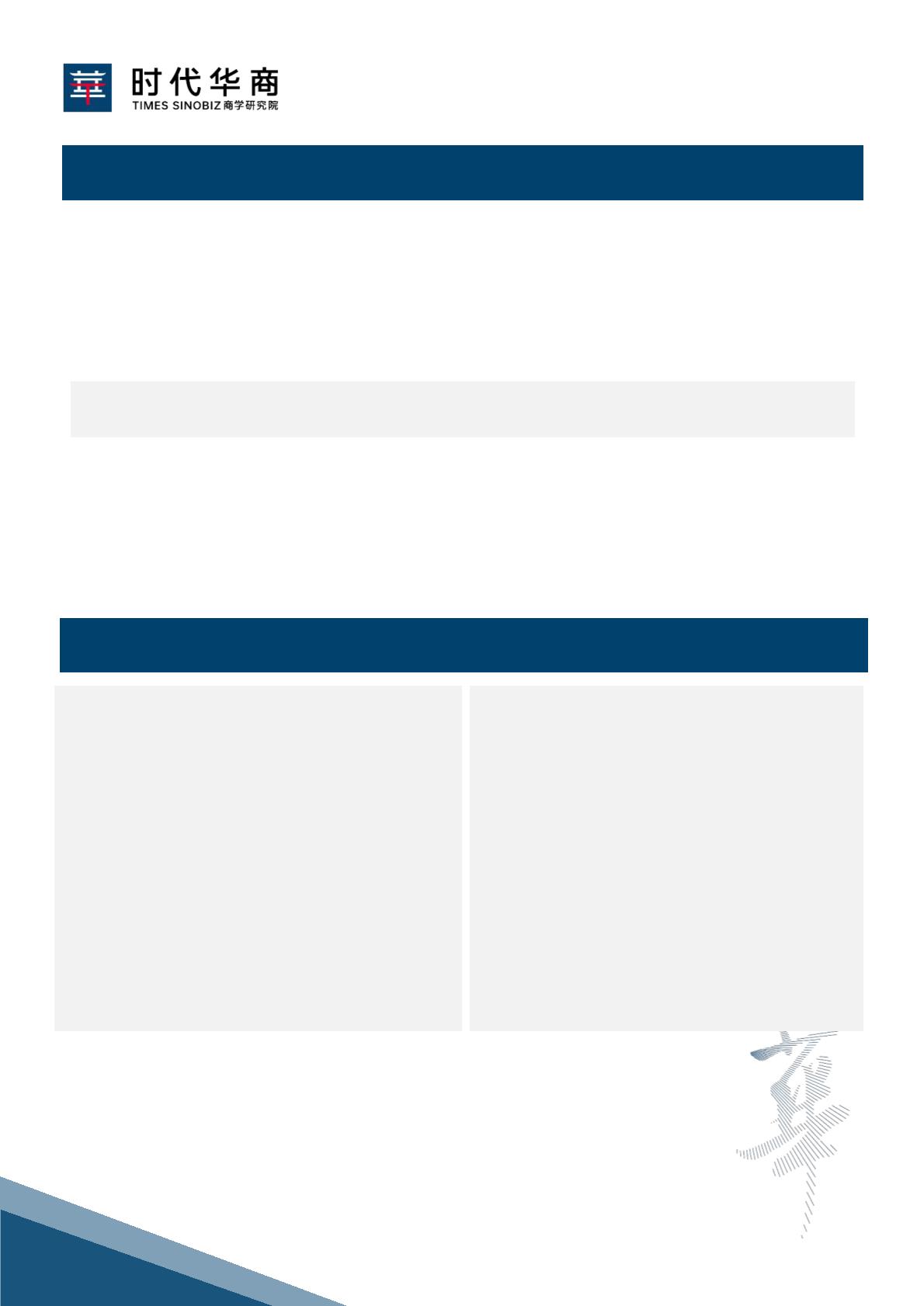 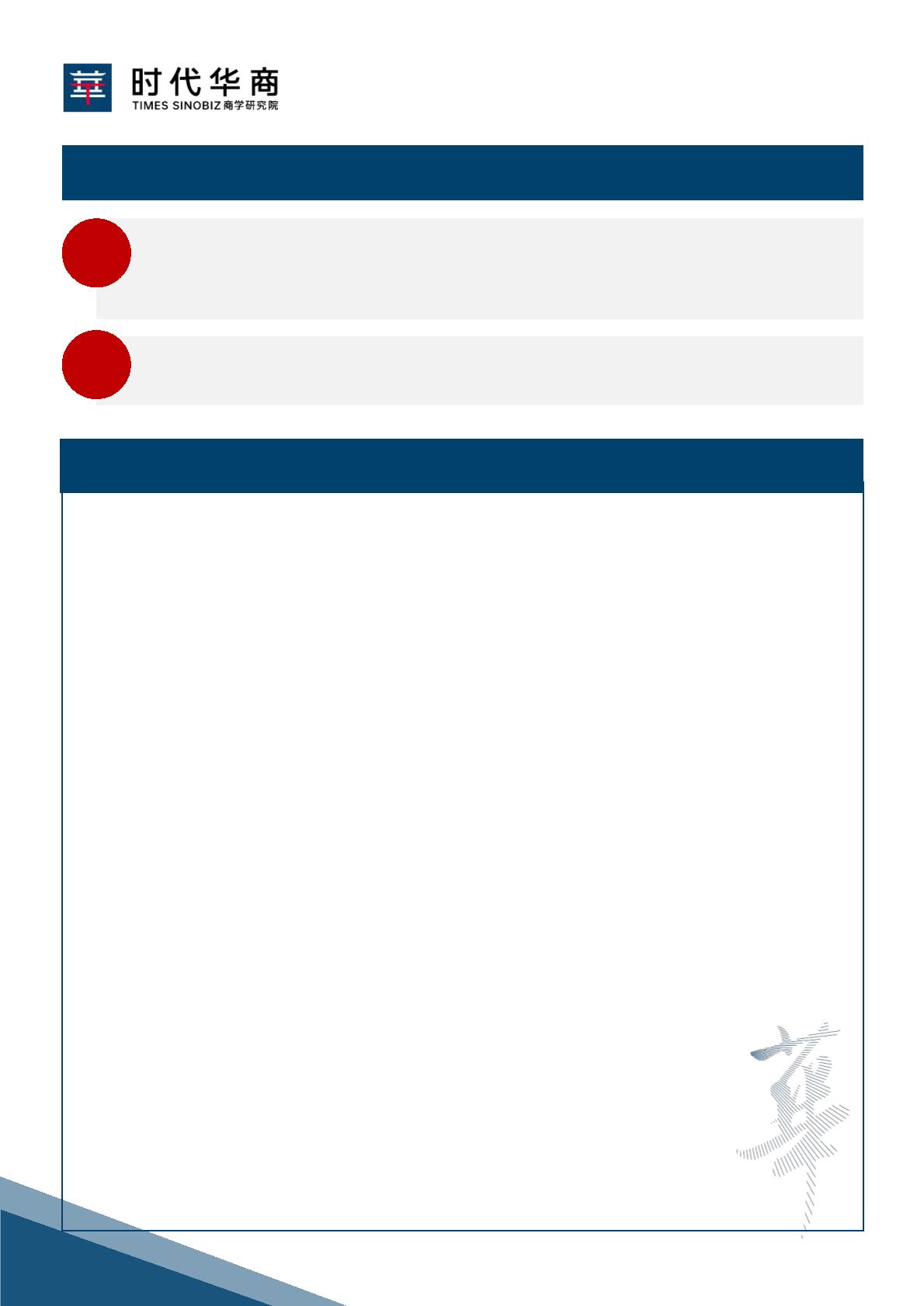 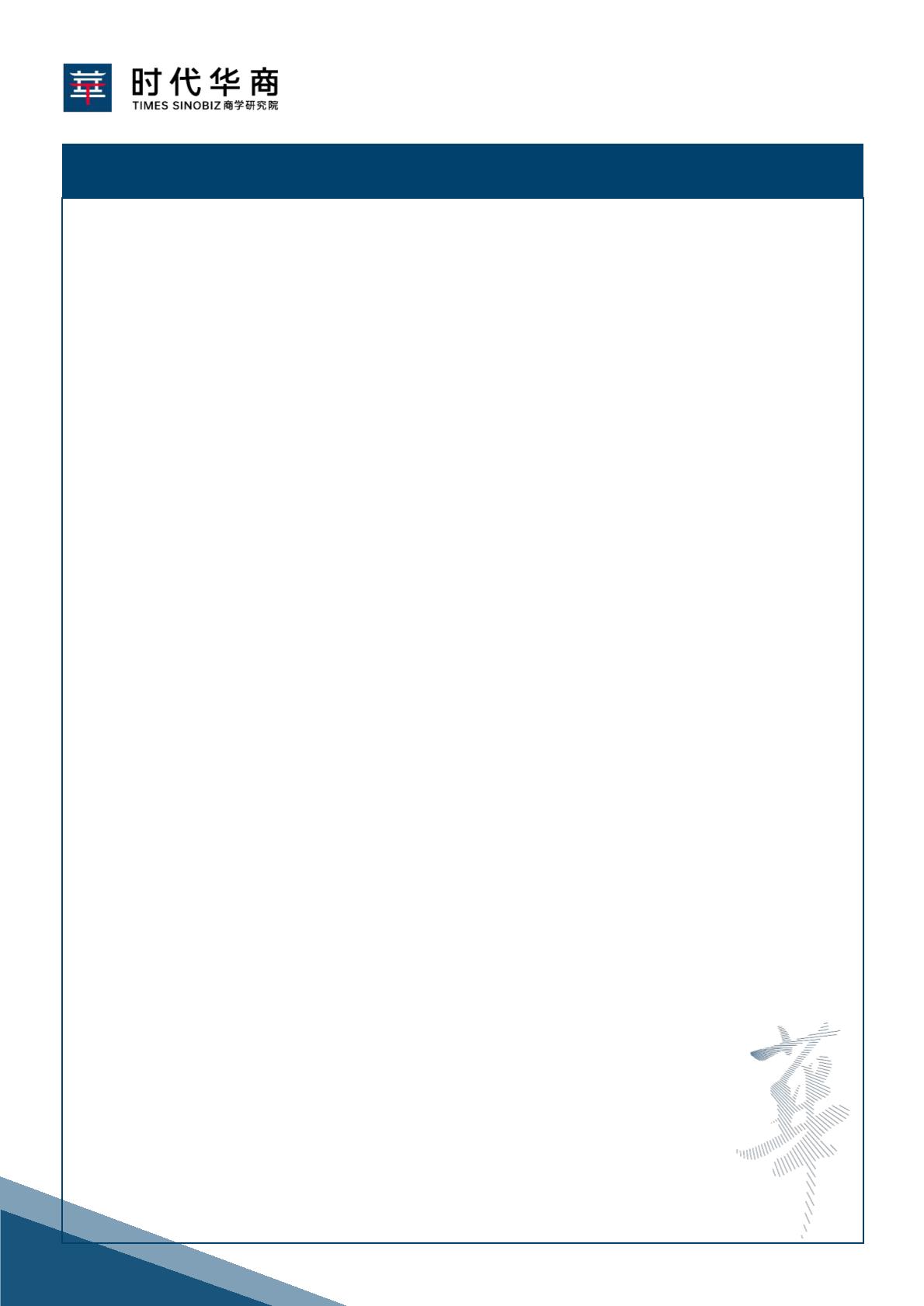 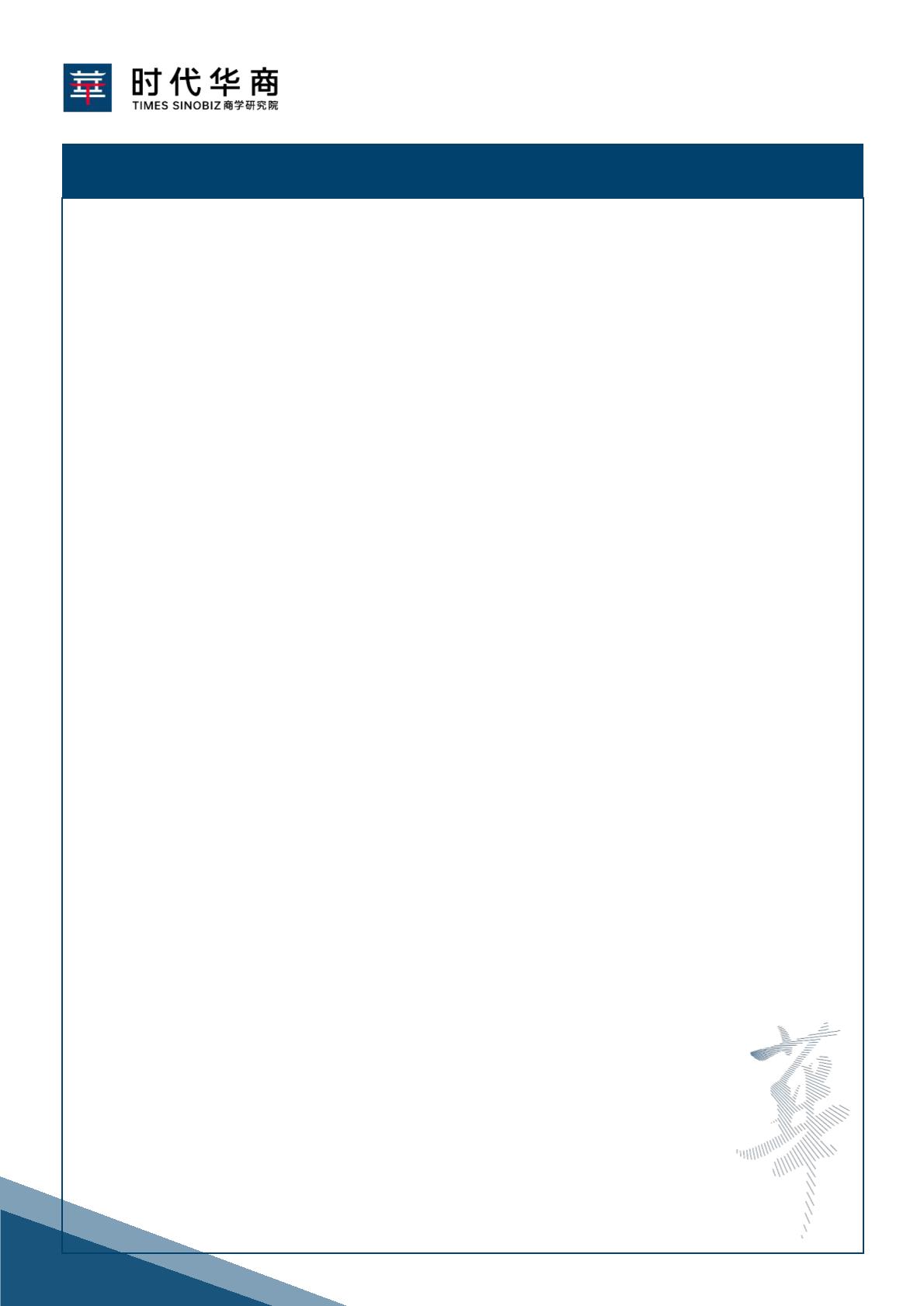 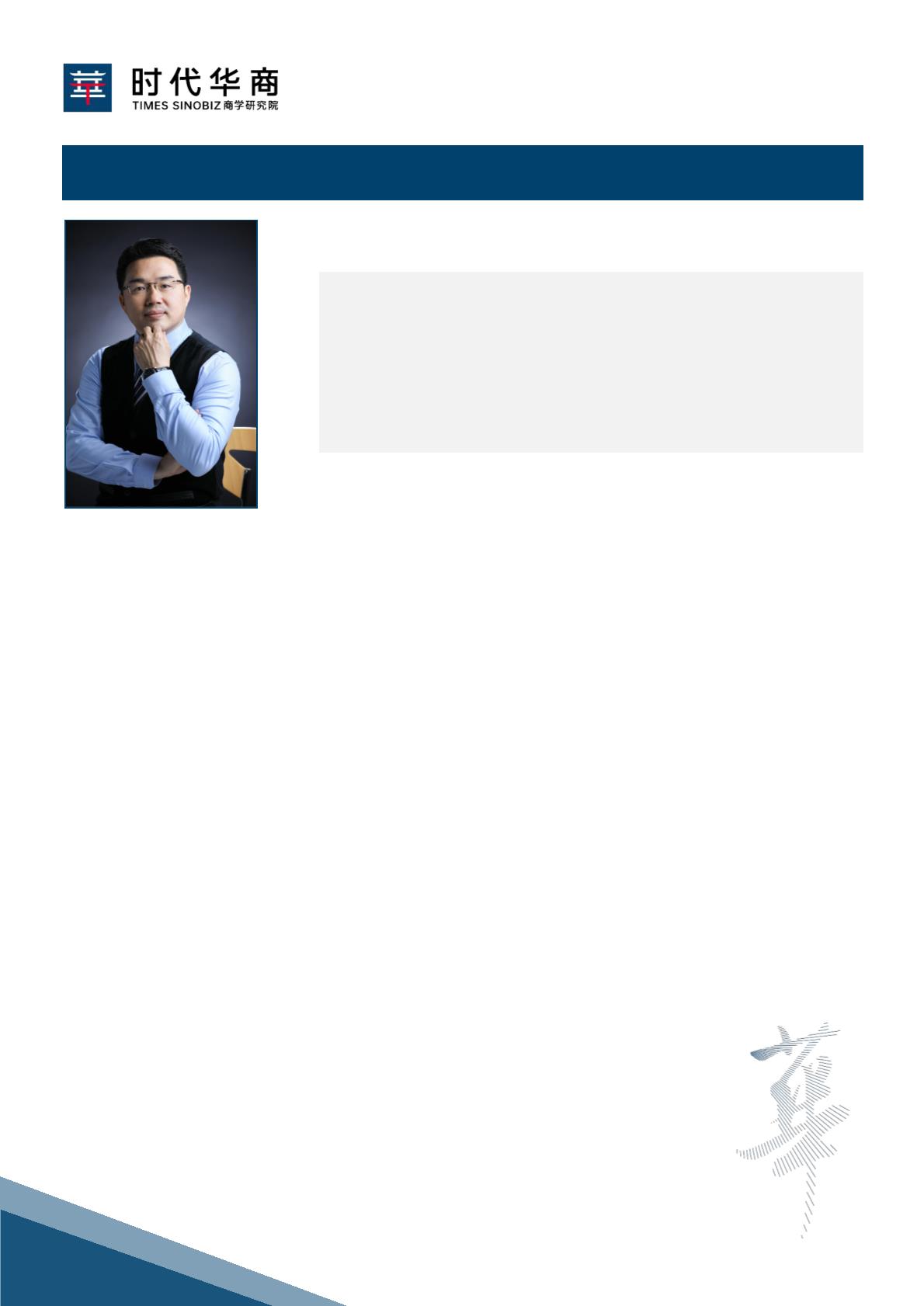 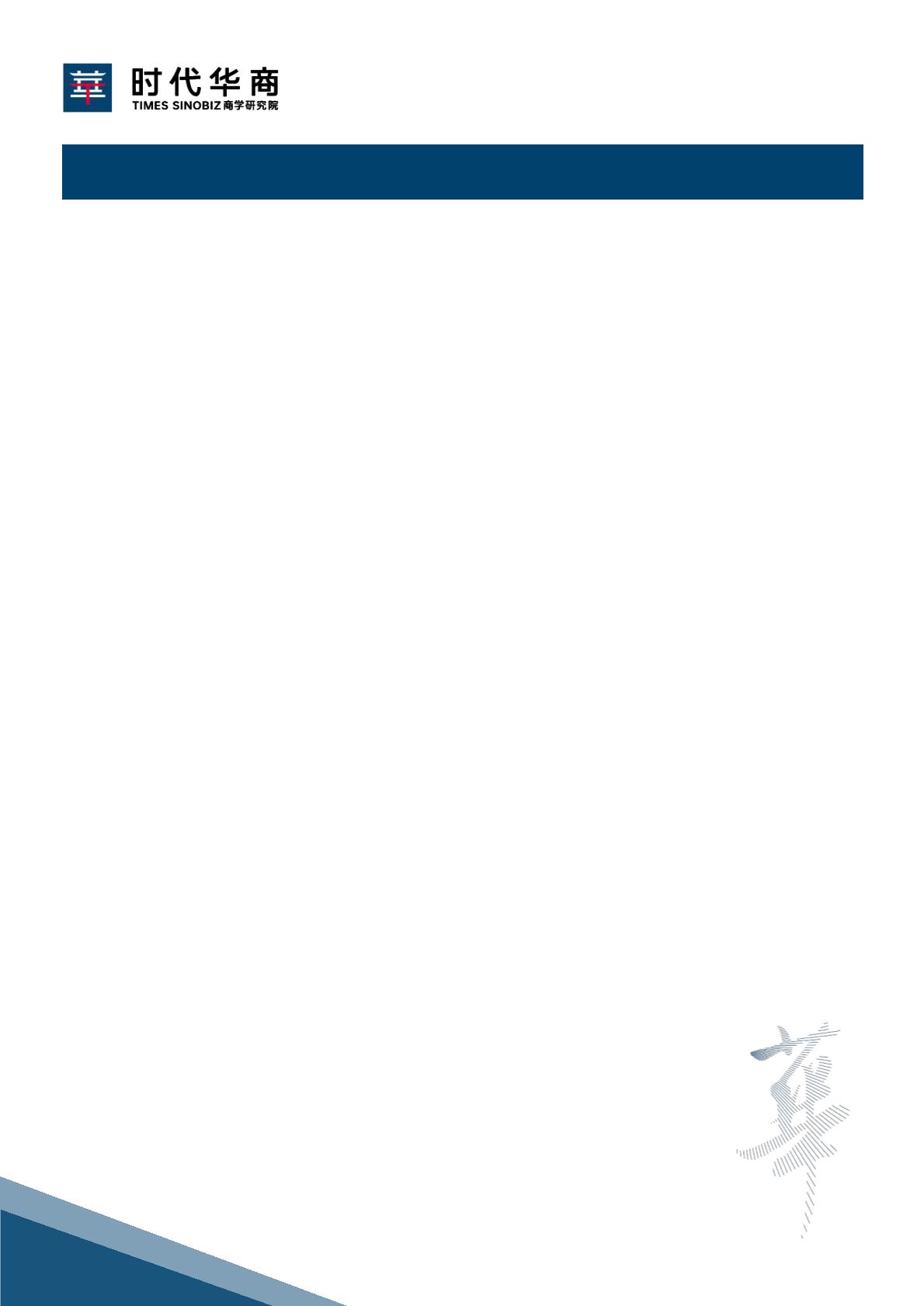 